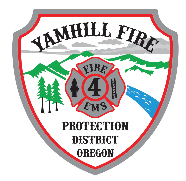 

AGENDAYAMHILL FIRE PROTECTION DISTRICT
BOARD OF DIRECTORS MEETING
275 South Olive, Yamhill, Oregon
April 14 , 2023 – 10:00 amCall to Order
Roll Call
Executive session: ORS 192.660(2)(d)((3) Labor negotiations for executive chief officers
AdjournmentYamhill Fire Trampas Bergstrom is inviting you to a scheduled Zoom meeting.Topic:  Fire Board MeetingTime:  April 14th , 2023 10:00 am Pacific Time (US and Canada)Join Zoom Meetinghttps://us02web.zoom.us/j/82287746436?pwd=M1VVTDFqdndLbzZKbm9KdkVkaS9FZz09Meeting ID:  9794206530
Passcode:  544125
One tap mobile+12532158782,,82287746436#,,,,*605896# US (Tacoma)
+13462487799,,82287746436#,,,,*605896# US (Houston)Dial by your location+1 253 215 8782 US (Tacoma)
+1 346 248 7799 US (Houston)
+1 669 444 9171 US
+1 669 900 9128 US (San Jose)
+1 301 715 8592 US (Washington DC)
+1 312 626 6799 US (Chicago)
+1 386 347 5053 US
+1 564 217 2000 US
+1 646 558 8656 US(New York)
+1 646 931 3860 USMeeting ID:  9794206530
Passcode:  544125
File your local number:  https://us02web.zoom.us/u/kd4SEVpDP